		Email: np@uptonbychester.org.uk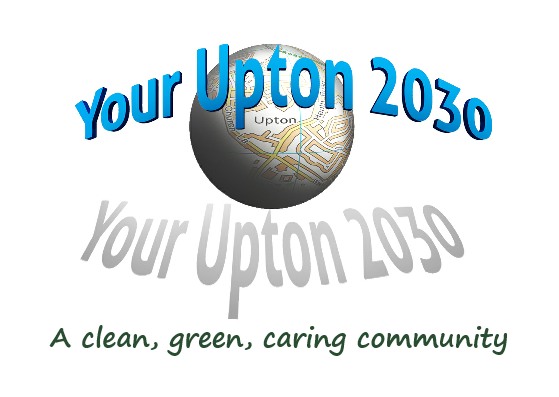 NDP STEERING GROUP MEETING – Monday 25th March 2019 at 7.30 pm at The Pavilion, Wealstone LaneAGENDA1. APOLOGIES FOR ABSENCE.To receive apologies for absence.  2. MINUTES OF THE LAST MEETING.To approve the Minutes of the meeting held on 18th Feb 20193. TIMELINETo approve the latest version of the Timeline, now updated following PC approval of Draft Policies on 25th Feb 4. DRAFT PLAN: Next StepsPhysical CharacterTransportLocal FacilitiesDale Barracks: Proposal from John Heselwood, Cheshire Community Action5. DATE AND TIME OF THE NEXT MEETING.To confirm that the next meeting will be held on Monday 29th April at 7.30 pm in the Pavilion